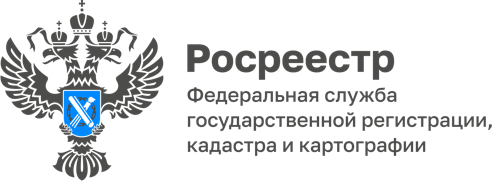 ПРЕСС-РЕЛИЗ26.06.2023Заголовок: Банк земли Алтайского края пополнился 33 участками для строительства жилья. На территории Алтайского края в целях реализации проекта «Земля для стройки» на постоянной основе ведется работа по выявлению земель и вовлечению их в оборот для жилищного строительства. По результатам июньского заседания Оперативного штаба Алтайского края в перечень земель, пригодных для вовлечения под жилищное строительство, включены еще 16 земельных участков и 17 территорий Баевского, Бурлинского, Хабарского, Романовского, Бийского районов. Общая площадь земельных участков и территорий, определенных для строительства жилья в этом месяце составила порядка 56 гектар, которые в последующем будут размещены на публично кадастровой карте сервиса «Земля для стройки». Напомним, что электронный сервис «Земля для стройки» призван помочь потенциальным инвесторам в режиме «онлайн» выбрать и оценить на Публичной кадастровой карте пригодные для строительства жилья земельные участки, заполнить форму обращения по конкретному объекту и отправить его в уполномоченный орган, не покидая сервиса.